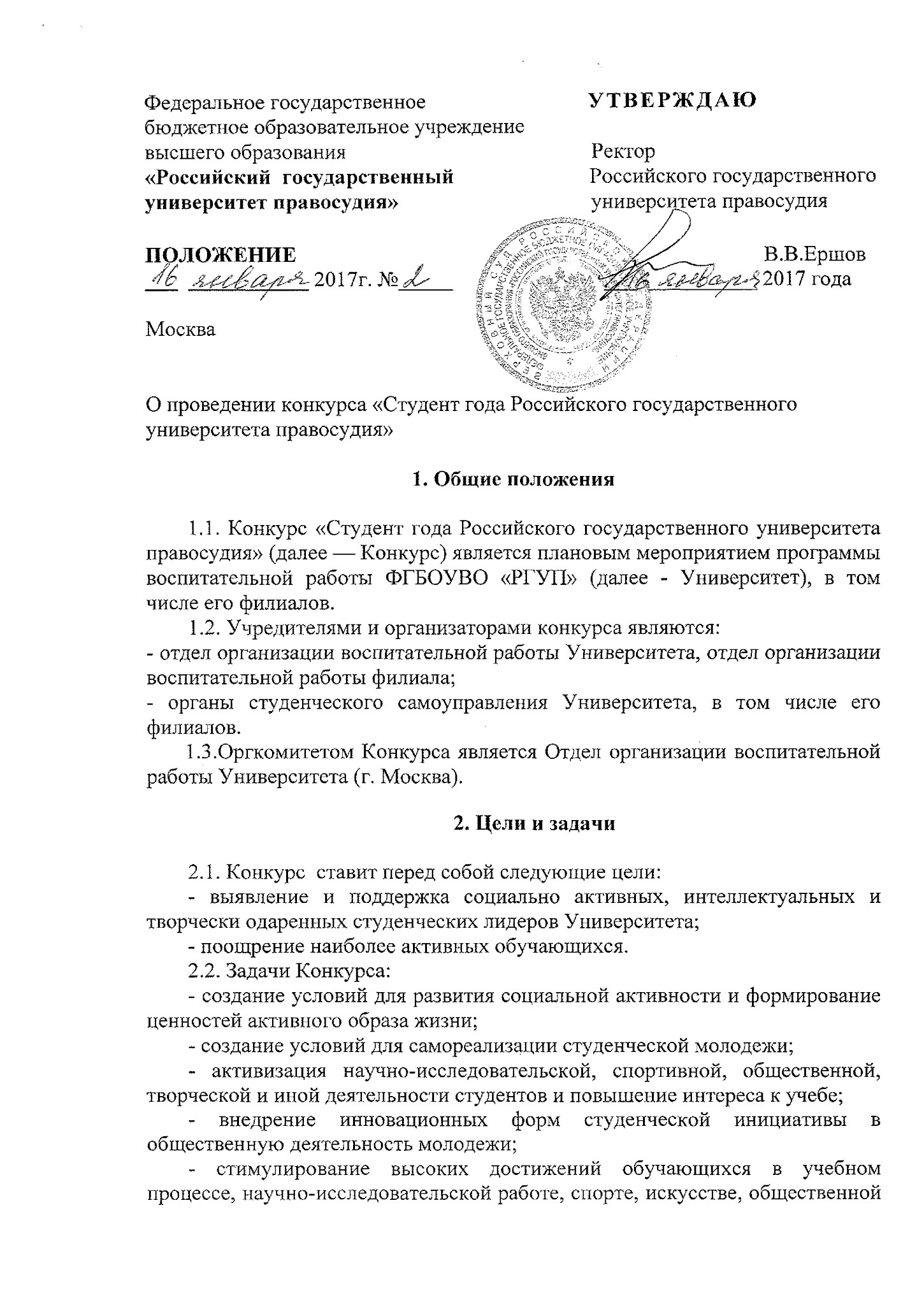 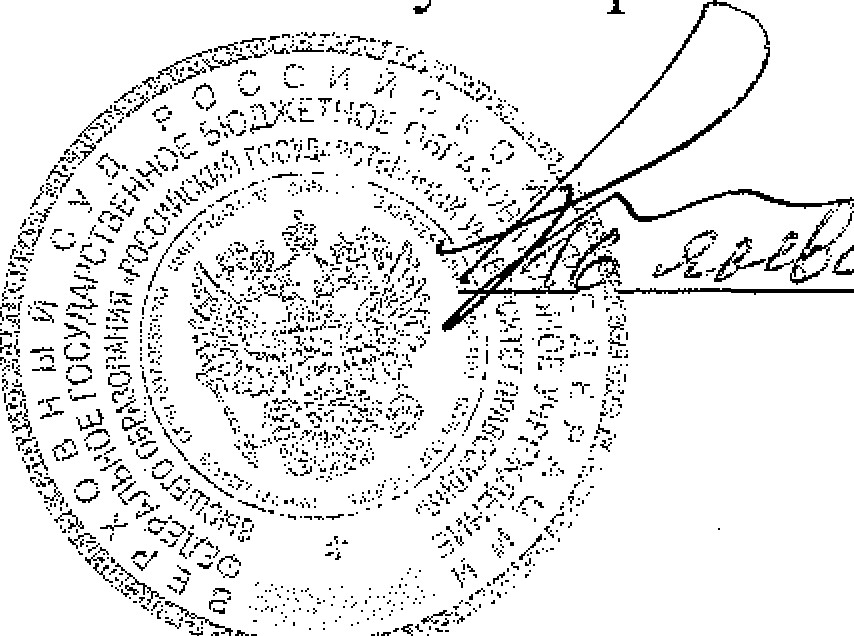 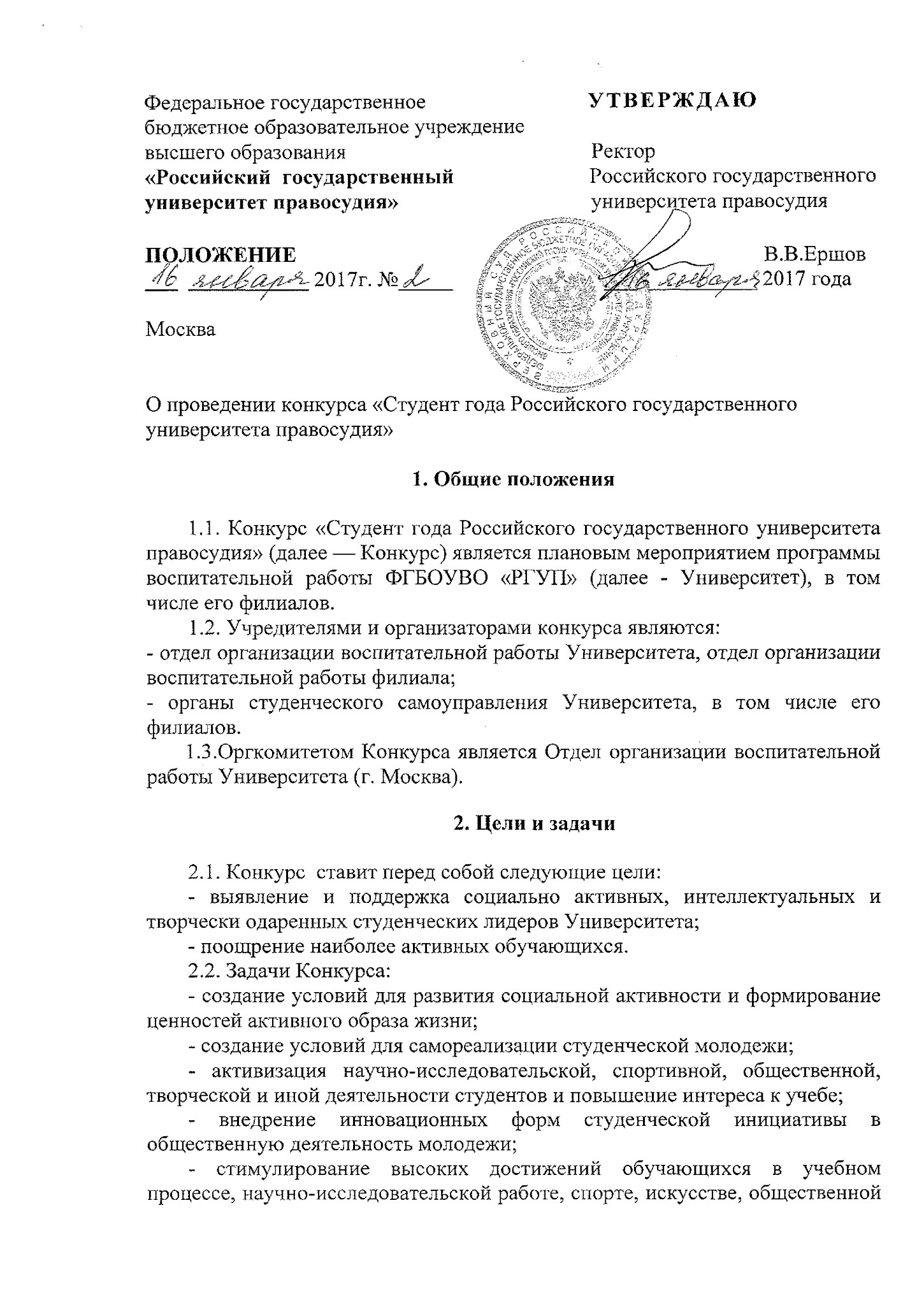 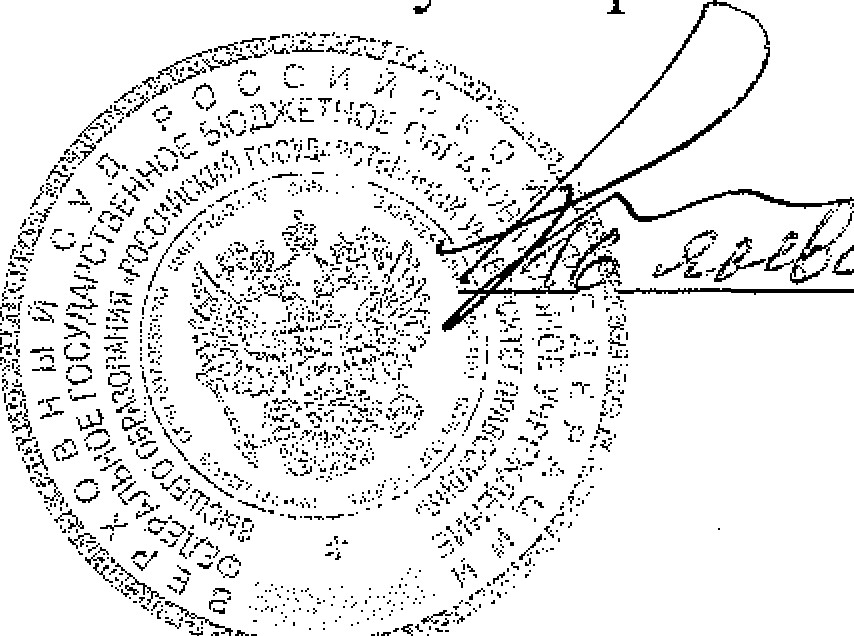 работе и других видах внеучебной деятельности и мотивация к разностороннему развитию;- укрепление связей между факультетами.Этапы Конкурса и номинации3.1. Конкурс среди обучающихся Университета и филиалов проводится поэтапно:3.1.1. Первый этап включает в себя выдвижение номинантов на звание «Студент года» на уровне филиалов и в г. Москве.Этап проводится ежегодно в период с марта по апрель.3.1.2. Второй этап - подведение итогов конкурса конкурсной комиссией Университета, в том числе его филиалов, на основании показателей, указанных в пункте 5.2 настоящего положения и формирование портфолио победителя.Этап проводится ежегодно в период с апреля по май.3.1.3. Третий этап - определение конкурсной комиссией Университета победителя и обладателя звания «Студент года Российского государственного университета правосудия» и номинантов из числа победителей второго этапа.Этап проводится ежегодно в период с мая по июнь.Условия участия в Конкурсе4.1. Кандидатуры участников Конкурса выдвигаются органами студенческого самоуправления, студенческими общественными объединениями, факультетами, осуществляющими подготовку по очной форме обучения, старостами курсов, отделом организации воспитательной работы Университета, отделами организации воспитательной и внеучебной работы филиалов.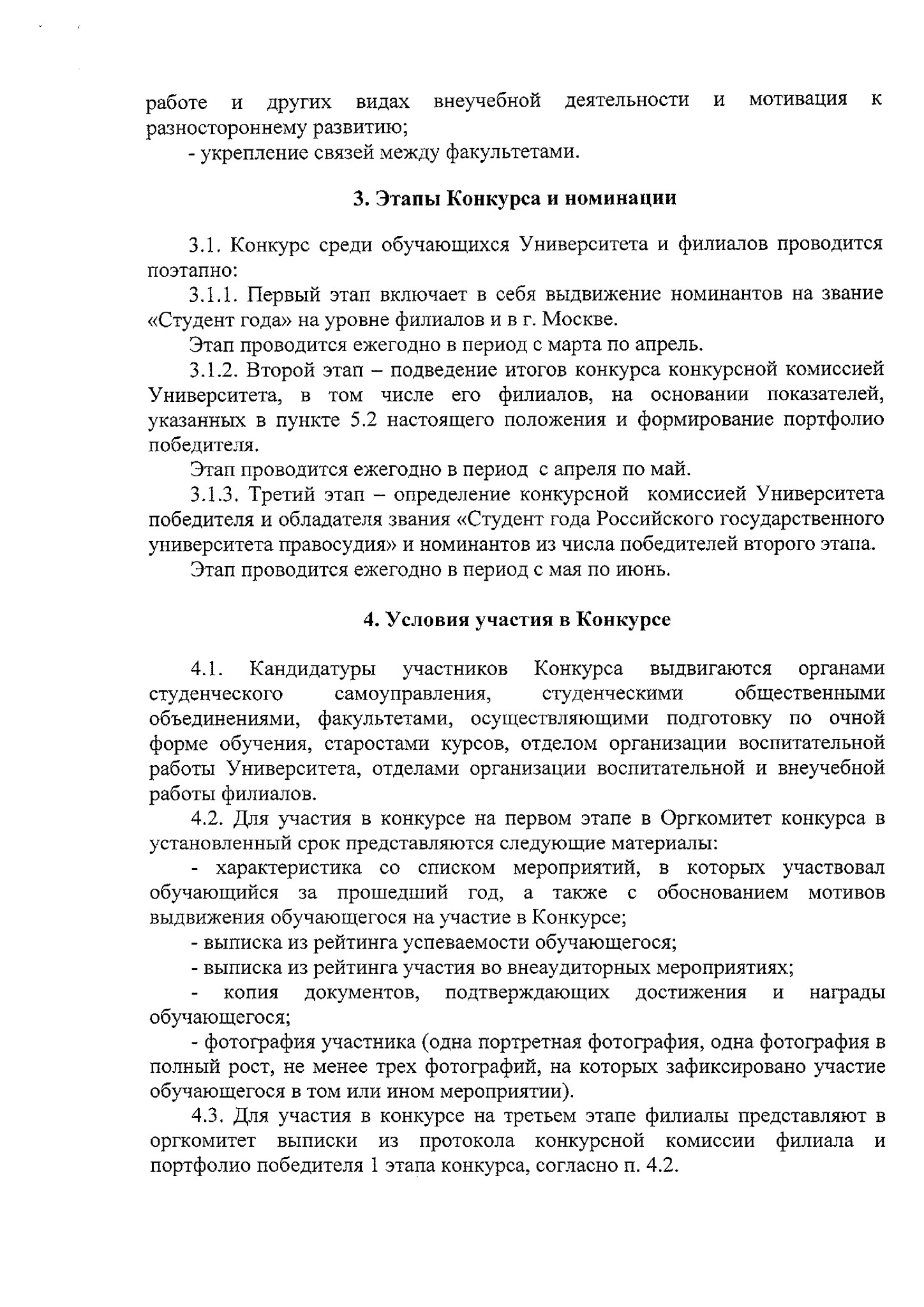 4.2. Для участия в конкурсе на первом этапе в Оргкомитет конкурса в установленный срок представляются следующие материалы:характеристика со списком мероприятий, в которых участвовал обучающийся за прошедший год, а также с обоснованием мотивов выдвижения обучающегося на участие в Конкурсе;выписка из рейтинга успеваемости обучающегося;выписка из рейтинга участия во внеаудиторных мероприятиях;копия документов, подтверждающих достижения и награды обучающегося;фотография участника (одна портретная фотография, одна фотография в полный рост, не менее трех фотографий, на которых зафиксировано участие обучающегося в том или ином мероприятии).4.3. Для участия в конкурсе на третьем этапе филиалы представляют в оргкомитет выписки из протокола конкурсной комиссии филиала и портфолио победителя 1 этапа конкурса, согласно п. 4.2.Конкурсная комиссия5.1. В состав конкурсной комиссии Университета (филиала) на первом и втором этапе входят: ректор Университета (директор филиала) - председатель комиссии, деканы факультетов, осуществляющих подготовку студентов по очной форме обучения, начальник отдела организации воспитательной работы, председатель студенческого совета.В состав конкурсной комиссии Университета на третьем этапе входят: ректор Университета, проректор по учебной и воспитательной работе, проректор по научной работе, начальник отдела филиалов, начальник отдела организации воспитательной работы, председатель студенческого совета.5.2. Конкурс проводится на основании подведения итогов по следующим показателям:рейтинг участия во внеаудиторных мероприятиях (наличие творческих достижении разного уровня участие в спортивной жизни вуза, города, страны, участие в научно-практических конференциях, выставках, наличие собственных научных разработок, краткий обзор работ, выполненных за прошедший учебный год, их актуальность и научно-практическая ценность, наличие наград за научную деятельность, участие в общественной жизни вуза, города, страны);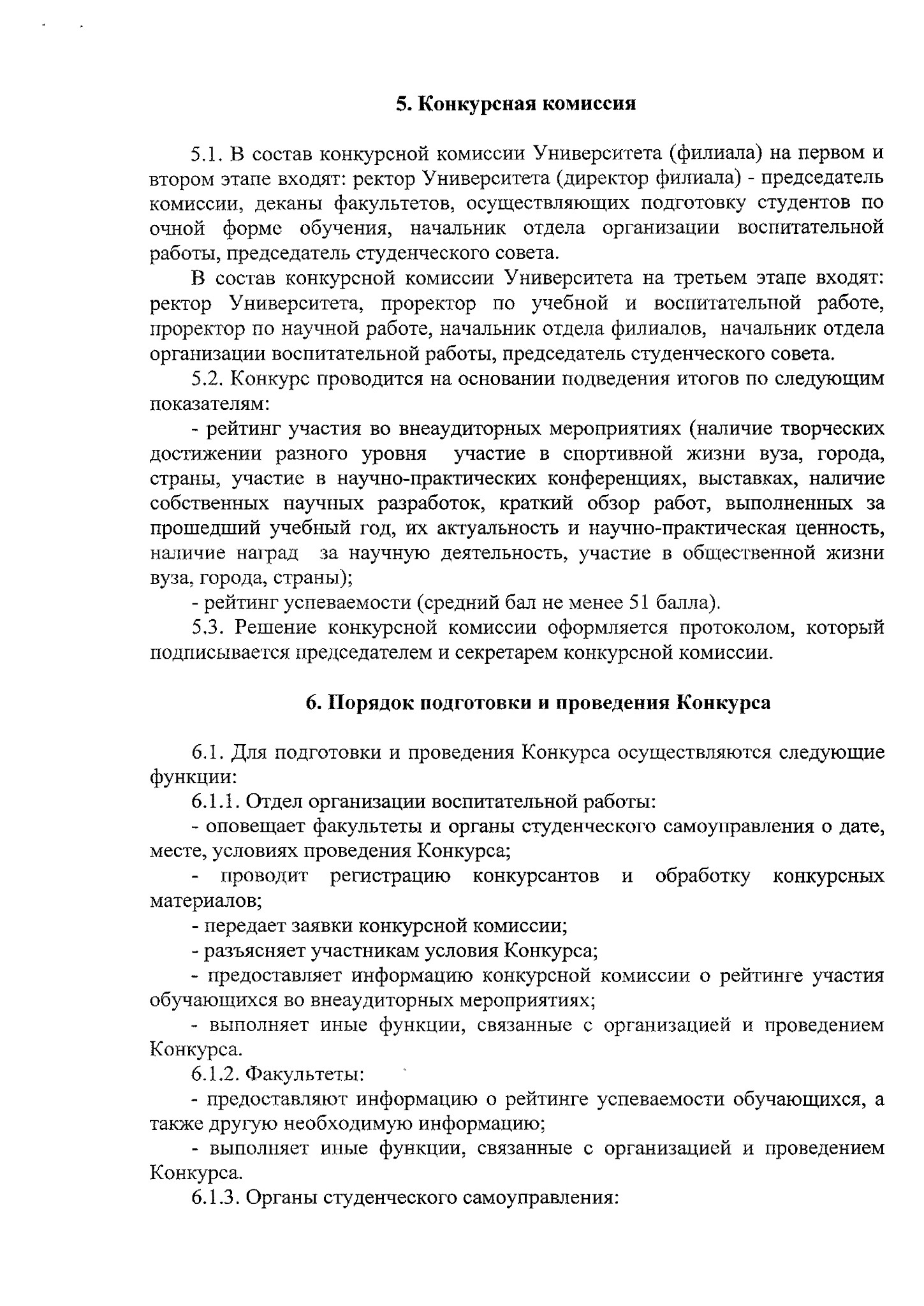 рейтинг успеваемости (средний бал не менее 51 балла).5.3. Решение конкурсной комиссии оформляется протоколом, который подписывается председателем и секретарем конкурсной комиссии.6. Порядок подготовки и проведения Конкурса6.1. Для подготовки и проведения Конкурса осуществляются следующие функции:6.1.1. Отдел организации воспитательной работы:оповещает факультеты и органы студенческого самоуправления о дате, месте, условиях проведения Конкурса;проводит регистрацию конкурсантов и обработку конкурсных материалов;передает заявки конкурсной комиссии;разъясняет участникам условия Конкурса;предоставляет информацию конкурсной комиссии о рейтинге участия обучающихся во внеаудиторных мероприятиях;выполняет иные функции, связанные с организацией и проведением Конкурса.6.1.2. Факультеты:предоставляют информацию о рейтинге успеваемости обучающихся, а также другую необходимую информацию;выполняет иные функции, связанные с организацией и проведением Конкурса.6.1.3. Органы студенческого самоуправления: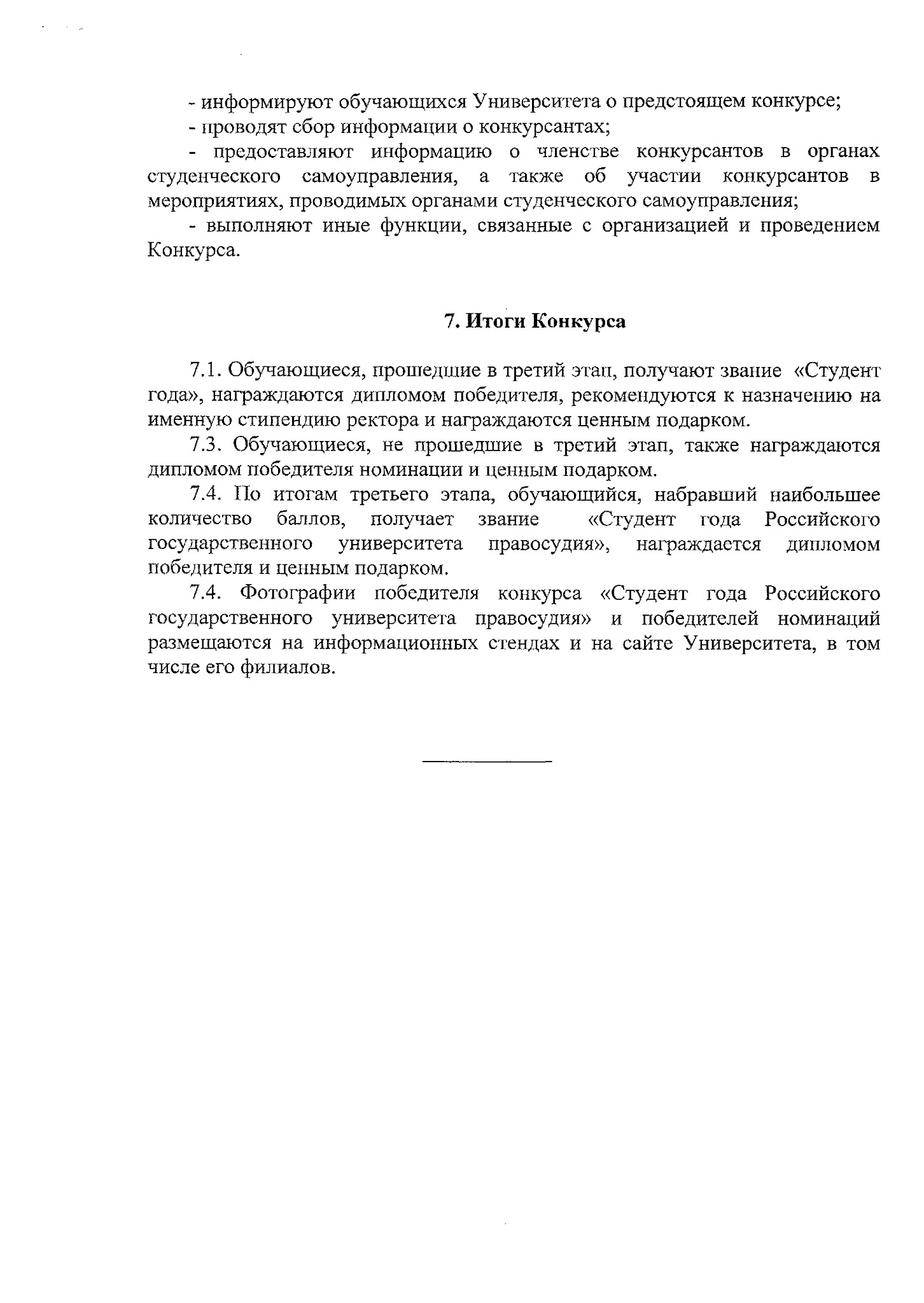 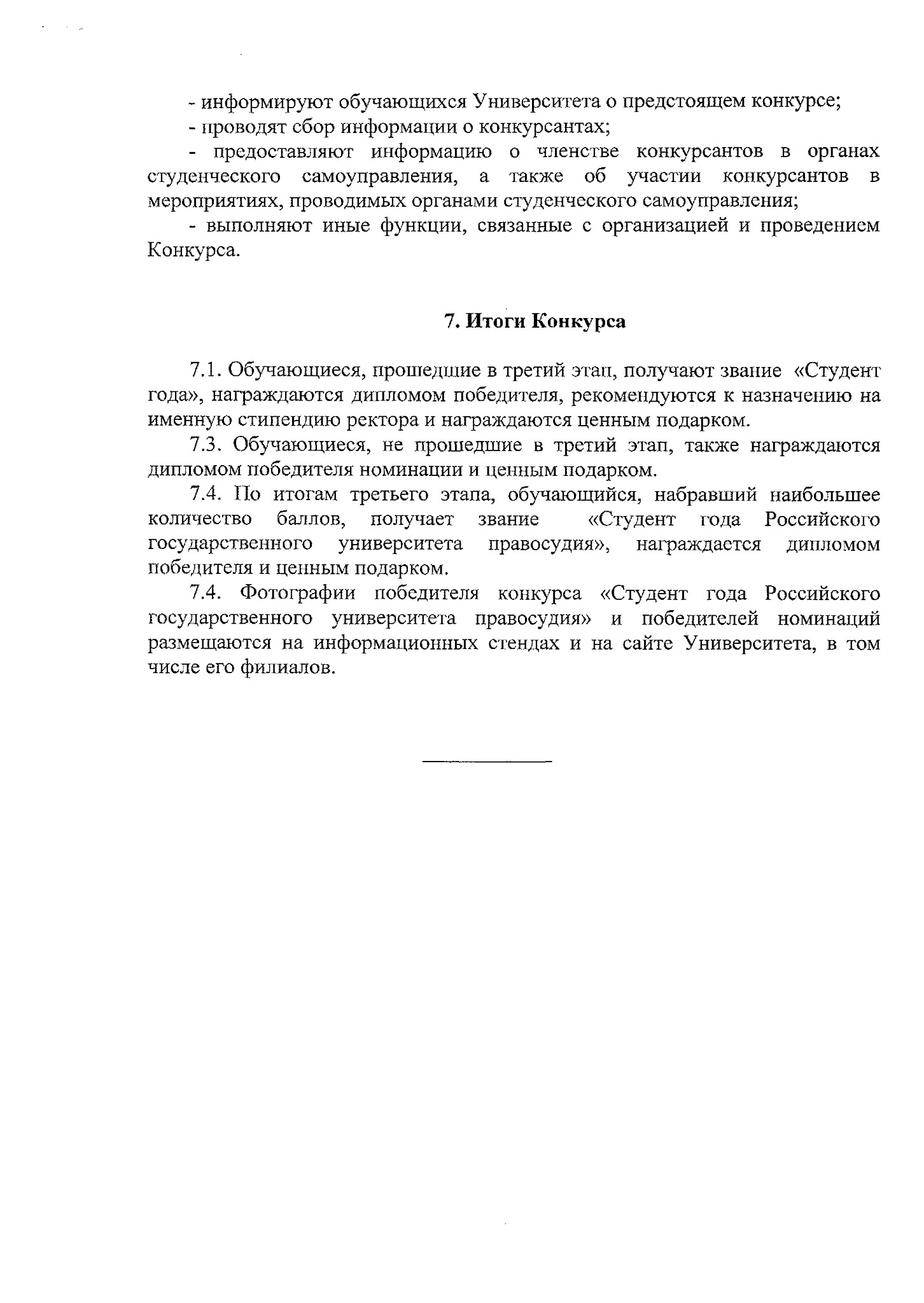 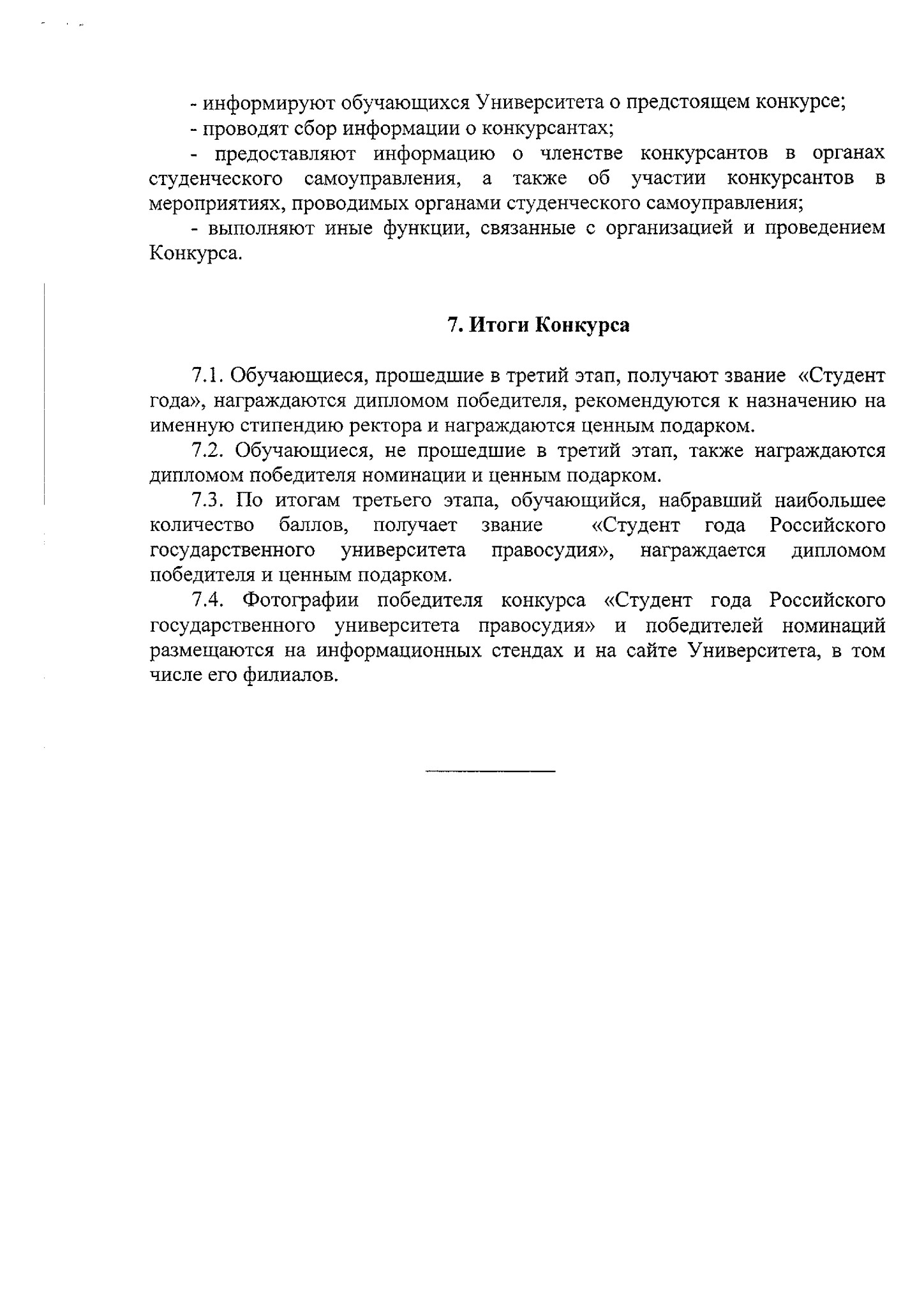 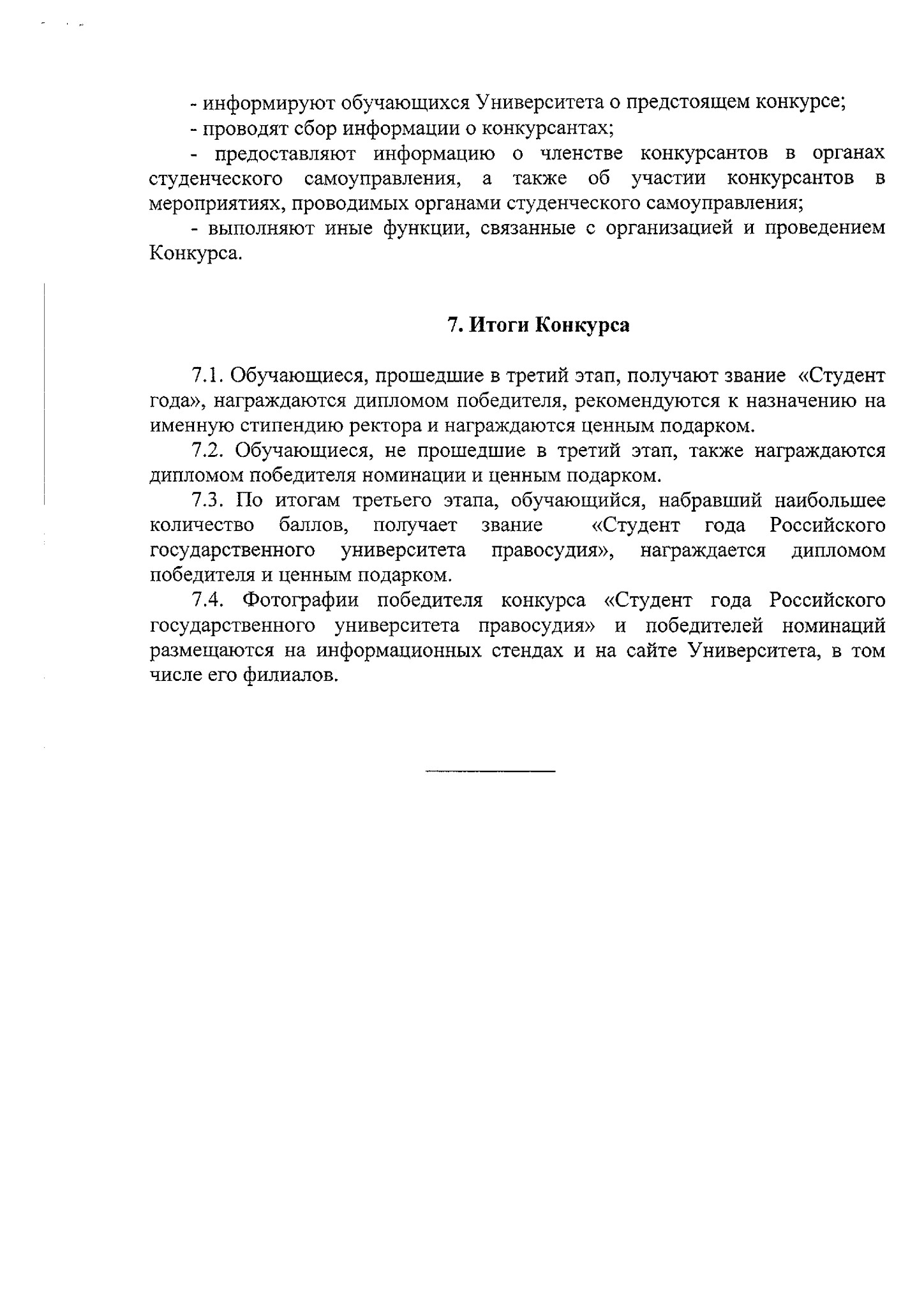 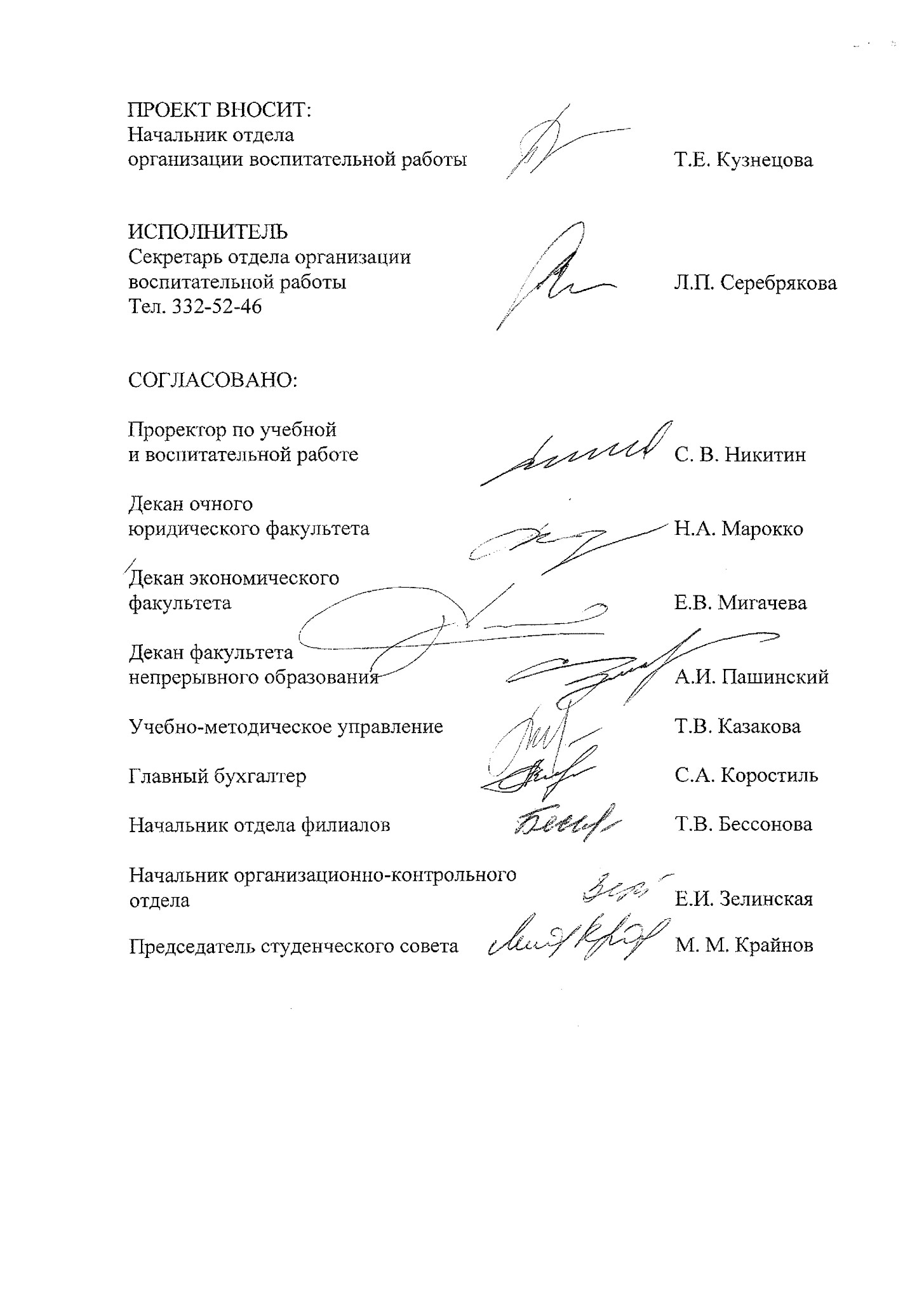 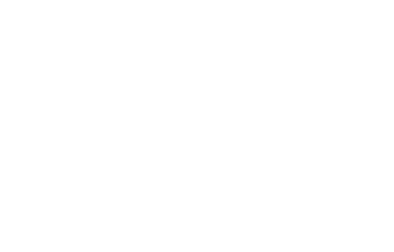 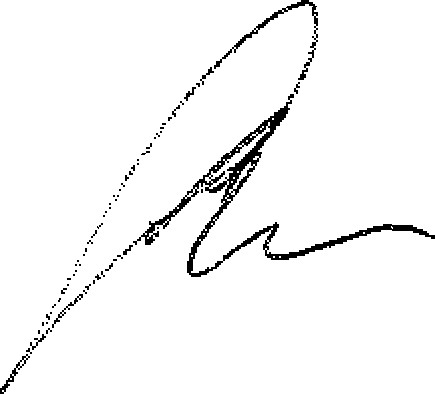 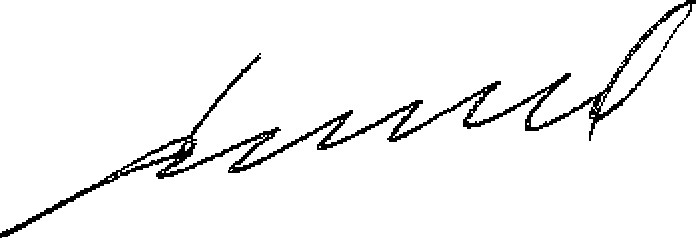 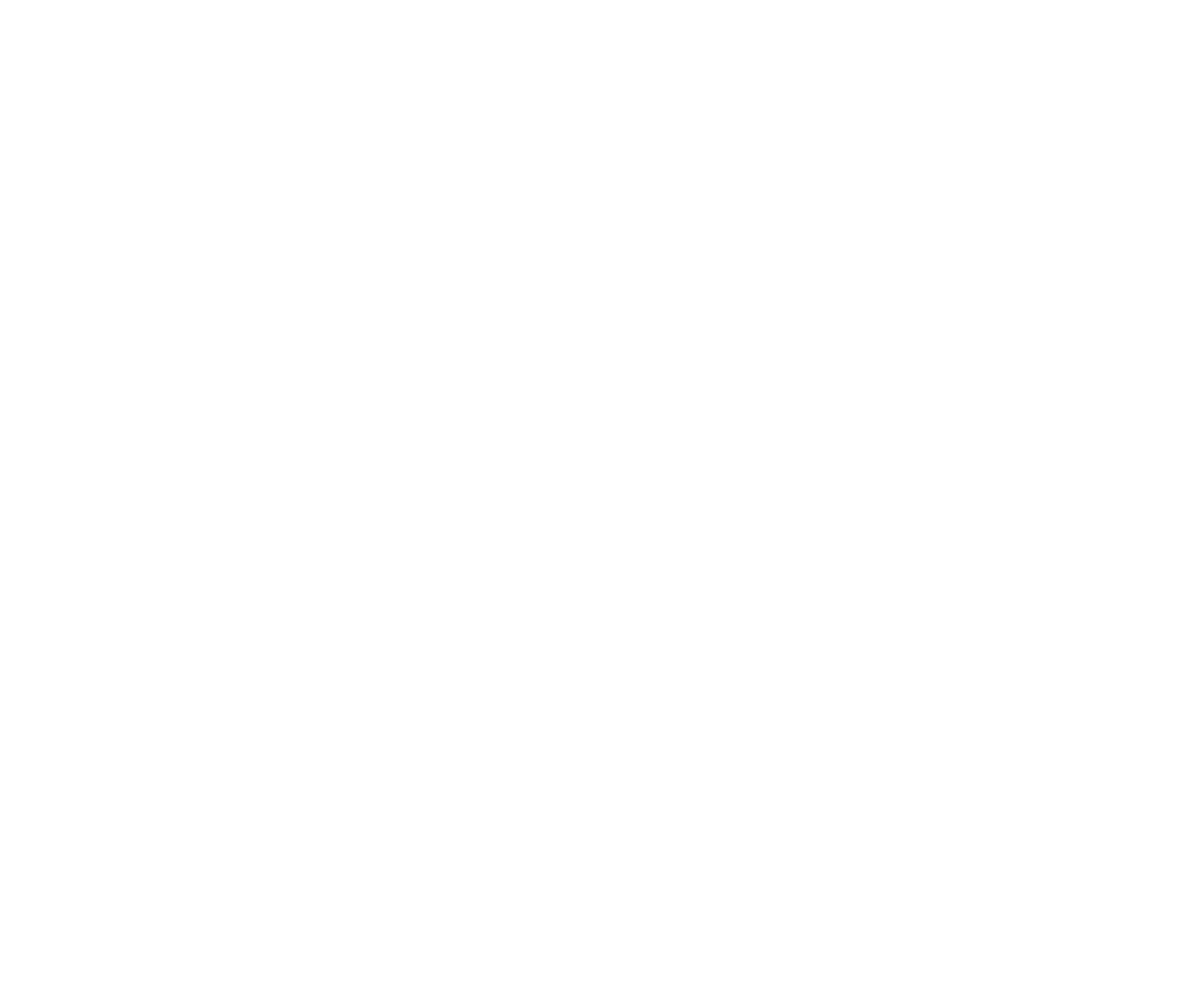 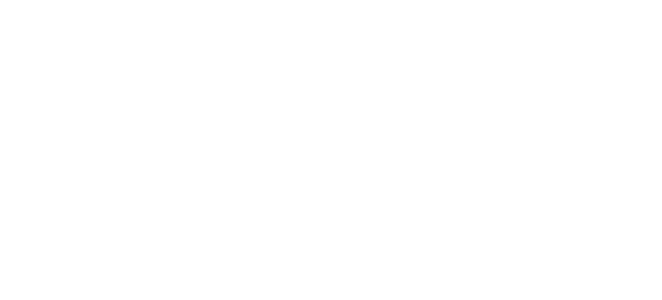 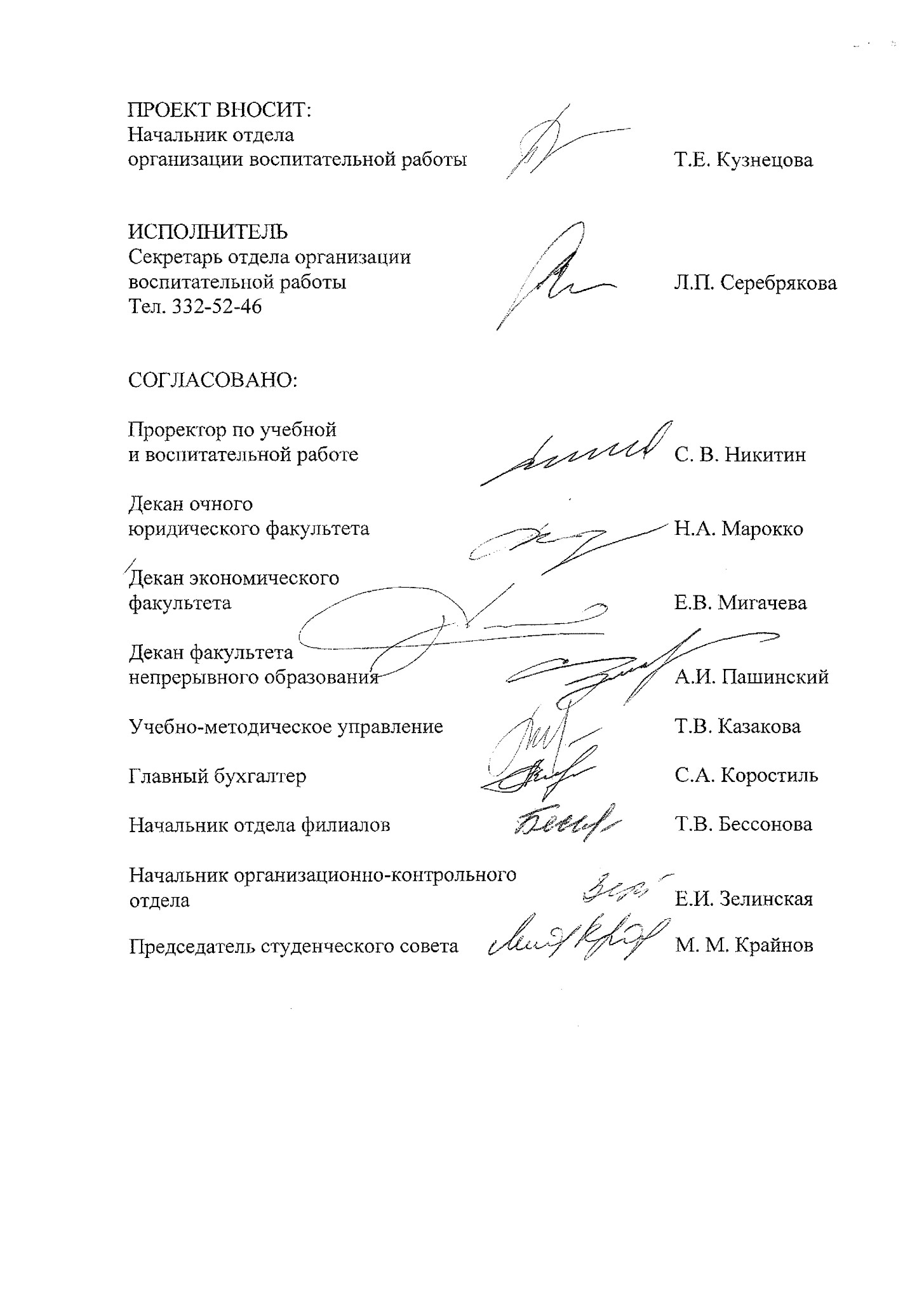 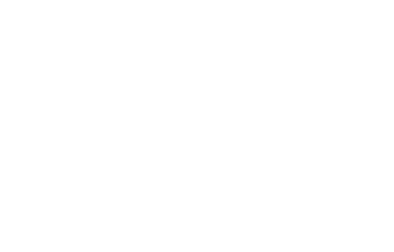 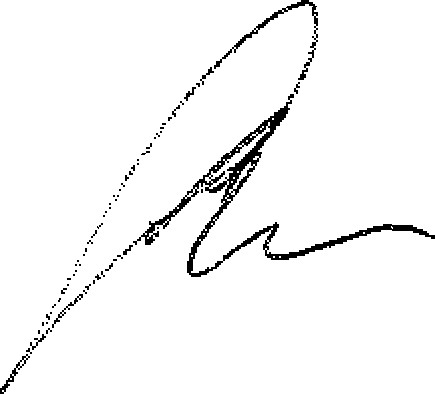 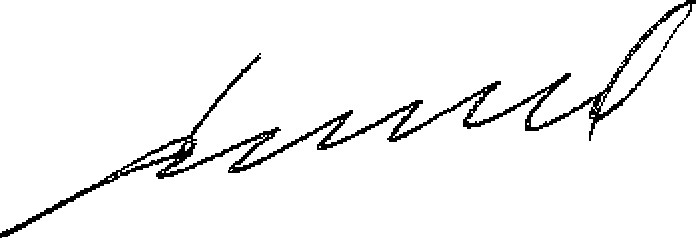 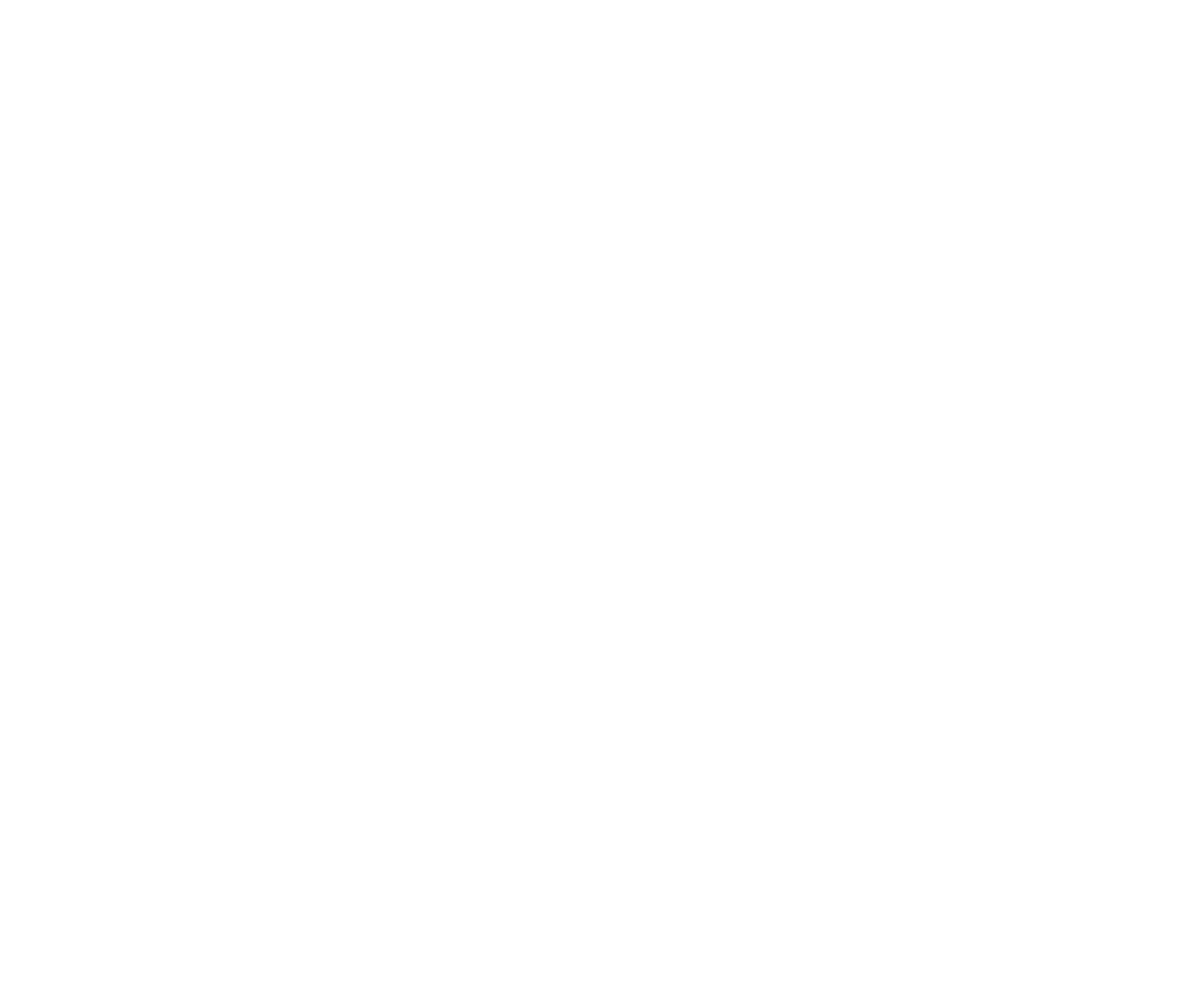 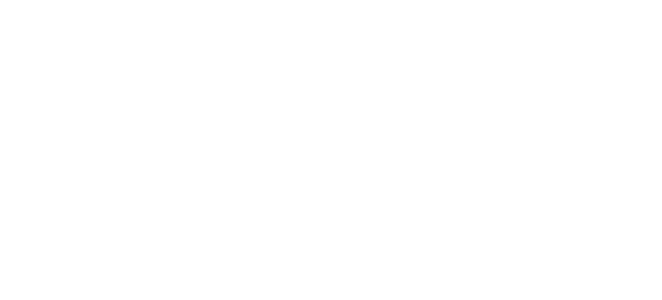 